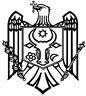 REPUBLICA MOLDOVACONSILIUL RAIONAL ȘTEFAN VODĂDECIZIA nr. 4/11din 27 septembrie 2018 Cu privire la stabilirea indemnizației de conducereAferent demersului direcției generale educație Ștefan Vodă nr. 01-30/423 din 04.09.2018;În baza art.50 al Codului Educației nr. 152 din 17.07.2014;În conformitate cu prevederile Hotărârii Guvernului Republicii Moldova nr. 381 din 13.07.2006 ,,Cu privire la condițiile de salarizare a personalului din unitățile bugetare în baza Rețelei tarifare unice”, Hotărârii Guvernului nr. 807 din 07.12.2009 ,,Pentru aprobarea modificărilor și completărilor ce se operează în unele hotărâri ale Guvernului”;În baza art. 43 alin (l), lit. b), alin. (2) și art. 46 din Legea nr. 436-XVI din 28 decembrie 2006 privind administrația publică locală, Consiliul raional Ștefan Vodă DECIDE:1.Se stabilește indemnizația de conducere în procente (%) din salariul de bază:1.1. Pentru directorii și directorii adjuncți a instituțiilor de învățământ general din raionul Ștefan Vodă, conform anexei nr.1;1.2. Pentru directorii și directorii adjuncți a școlilor de arte din raionul Ștefan Vodă, conform anexei nr.2;1.3. Pentru directorii și directorii adjuncți al instituțiilor extrașcolare din raionul Ștefan Vodă, conform anexei nr.3.2.Sursele financiare vor fi alocate din contul și în limita mijloacelor aprobate pentru instituțiile de învățământ din cadrul raionului Ștefan Vodă.3.Controlul executării prezentei decizii se atribuie dlui Nicolae Molozea, președinte al raionului.4. Prezenta decizie se aduce la cunoștință:Oficiului teritorial Căușeni al Cancelariei de Stat;Direcției Finanțe;Direcției Generale Educație;Managerilor instituțiilor nominalizați;Prin publicare pe pagina web și în Monitorul Oficial al Consiliului raional Ștefan VodăPreşedintele şedinţei                                                                                   Nicolae Orlov  Contrasemnează:Secretarul Consiliul raional						Ion ŢurcanAnexa nr. 1la decizia Consiliului raional Ştefan Vodănr. 4/11 din 27.09.2018Anexa nr. 2la decizia Consiliului raional Ştefan Vodănr. 4/11 din 27.09.2018Anexa nr. 3la decizia Consiliului raional Ştefan Vodănr. 4/11 din 27.09.2018Nr/oNumele prenumeleFuncția Denumirea instituțieiCategoria instituțieiCategoria instituțieiIndemnizația de conducere, in % din salariul lunar, corespunzător funcției didacticeIndemnizația de conducere, in % din salariul lunar, corespunzător funcției didacticeIndemnizația de conducere, in % din salariul lunar, corespunzător funcției didacticeIndemnizația de conducere, in % din salariul lunar, corespunzător funcției didacticeStudiileNr/oNumele prenumeleFuncția Denumirea instituțieicriteriile (elevi)categoriamărimea indemnizație in %Gradul managerialSalariul de funcțieindemn. de conducere , leiStudiileNr/o12345678=(6+5)*71Corniţel ElenaDirectorIPLT "Ştefan Vodă" or. Ştefan Vodă626II40%10%35501775superioare2Turcan EcaterinaDirector adjunctIPLT "Ştefan Vodă" or. Ştefan Vodă626II25%3550887,5superioare3Filipopovschi EcaterinaDirector adjunctIPLT "Ştefan Vodă" or. Ştefan Vodă626II25%3550887,5superioare4Ştefan NataliaDirector adjunctIPLT "Ştefan Vodă" or. Ştefan Vodă626II25%10%35501242,5superioare5Arpente EugeniaDirectorIPLT "B.P.Haşdeu"s. Olăneşti442II40%35501420superioare6Vacaru MariaDirector adjunctIPLT "B.P.Haşdeu"s. Olăneşti442II25%5%35501065superioare7VacantDirector adjunctIPLT "B.P.Haşdeu"s. Olăneşti442II25%3550887,5superioare8Ostafi SilviaDirector adjunctIPLT "B.P.Haşdeu"s. Olăneşti442II25%1775443,75superioare9Ţih AngelaDirectorIPLT "Maria Bieşu" s. Volintiri312III30%5%35501242,5superioare10Ciorici VictoriaDirector adjunctIPLT "Maria Bieşu" s. Volintiri312III20%1775355superioare11Besleaga NataliaDirector adjunctIPLT "Maria Bieşu" s. Volintiri312III20%1775355superioare12Şargarovschi ZinaidaDirector adjunctIPLT "Maria Bieşu" s. Volintiri312III20%887,5177,5superioare13Munteanu LudmilaDirector adjunctIPLT "Maria Bieşu" s. Volintiri312III20%2662,5532,5superioare14Morari JanaDirectorIPGim "Ştefan Ciobanu" s. Talmaza360IV20%3550710superioare15Melnic AngelaDirector adjunctIPGim "Ştefan Ciobanu" s. Talmaza360IV15%3550532,5superioare16Punga RaisaDirector adjunctIPGim "Ştefan Ciobanu" s. Talmaza360IV15%887,5133,125superioare17VacantDirector adjunctIPGim "Ştefan Ciobanu" s. Talmaza360IV15%2662,5399,375superioare18Formusatii AndreiDirectorIPGim. "Ecaterina Malcoci" s. Crocmaz233V15%5%3550710superioare19Pintea DianaDirector adjunctIPGim. "Ecaterina Malcoci" s. Crocmaz233V10%3550355superioare20Luchianov TatianaDirector adjunctIPGim. "Ecaterina Malcoci" s. Crocmaz233V10%5%1775266,25superioare21Baltag LilianaDirectorGim. Dm Cantemir or. Ştefan Vodă79V15%3550532,5superioare22Mitachi ZinaidaDirector adjunctGim. Dm Cantemir or. Ştefan Vodă79V10%1775177,5superioare23Gariuc IngaDirector adjunctGim. Dm Cantemir or. Ştefan Vodă79V10%887,588,75superioare24Moga PavelDirectorIPGim. "Mihai Sîrghi" s. Cioburciu269V15%3550532,5superioare25Talmazan IonDirector adjunctIPGim. "Mihai Sîrghi" s. Cioburciu269V10%3550355superioare26Teajco AlionaDirector adjunctIPGim. "Mihai Sîrghi" s. Cioburciu269V10%3550355superioare27Şargarovschi TatianaDirectorIPGim. "Ion Creangă"s. Ermoclia352IV20%5%3550887,5superioare28Ceban IrinaDirector adjunctIPGim. "Ion Creangă"s. Ermoclia352IV15%5%1775355superioare29Schiopu NataliaDirector adjunctIPGim. "Ion Creangă"s. Ermoclia352IV15%1775266,25superioare30Ţurcan NinaDirector adjunctIPGim. "Ion Creangă"s. Ermoclia352IV15%5%3550710superioare31Berdos PetruDirectorIPGim. "Alexandru cel Bun "s. Slobozia345IV20%10%35501065superioare32Podari LiliaDirector adjunctIPGim. "Alexandru cel Bun "s. Slobozia345IV15%3550532,5superioare33Zavalişca LarisaDirector adjunctIPGim. "Alexandru cel Bun "s. Slobozia345IV15%3550532,5superioare34Morari NadejdaDirectorIPGim. "Mihai Eminescu" s. Antoneşti 227V15%5%3550710superioare35Hincu SilviaDirector adjunctIPGim. "Mihai Eminescu" s. Antoneşti 227V10%5%2663399,45superioare36Midrigan GalinaDirector adjunctIPGim. "Mihai Eminescu" s. Antoneşti 227V10%1775177,5superioare37Florean AlionaDirectorIPGim. "Mihai Vitezul" s. Carahasani237V15%5%3550710superioare38Bobu IrinaDirector adjunctIPGim. "Mihai Vitezul" s. Carahasani237V10%1775177,5superioare39Ciobanu OlgaDirector adjunctIPGim. "Mihai Vitezul" s. Carahasani237V10%5%2663399,45superioare40Barcari DianaDirectorIPGim. s. Caplani201V15%5%3550710superioare41Tudosiev TatianaDirector adjunctIPGim. s. Caplani201V10%1775177,5superioare42Grigoriev OlgaDirector adjunctIPGim. s. Caplani201V10%5%1775266,25superioare43Ciobanu FedoraDirectorIPGim.Ion Creanga s. Copceac204V15%10%3550887,5superioare44Ceban DinaDirector adjunctIPGim.Ion Creanga s. Copceac204V10%5%1775266,25superioare45Caşciuc ElenaDirector adjunctIPGim.Ion Creanga s. Copceac204V10%5%2663399,45superioare46VacantDirectorIPGim. "Vasile Moga" s. Feşteliţa268v15%3550532,5superioare47Dolgoteor IonDirector adjunctIPGim. "Vasile Moga" s. Feşteliţa268v10%3550355superioare48VacantDirector adjunctIPGim. "Vasile Moga" s. Feşteliţa268v10%1775177,5superioare49Dudnicenco IuliaDirectorGim. s. Palanca176V15%3550532,5superioare50Pascari EugeniaDirector adjunctGim. s. Palanca176V10%887,588,75superioare51Voloh VioricaDirector adjunctGim. s. Palanca176V10%1775177,5superioare52Tihon AureliaDirectorGim."Grigore Vieru" c. Purcari146V15%3550532,5superioare53Ureche PetruDirector adjunctGim."Grigore Vieru" c. Purcari146V10%1775177,5superioare54Andrian ElisavetaDirector adjunctGim."Grigore Vieru" c. Purcari146V10%5%1775266,25superioare55Nigai LarisaDirectorIPGim . s. Răscăieţi240V15%5%3550710superioare56Vozian VioricaDirector adjunctIPGim . s. Răscăieţi240V10%1775177,5superioare57Gaidău LiubaDirector adjunctIPGim . s. Răscăieţi240V10%1775177,5superioare58Antipova SvetlanaDirectorGim .s. Semionovaca51VI15%3550532,5superioare59Zveaghentev ValentinDirector adjunctGim . s. Semionovaca51VI10%1420142superioare60Proscurchina ValentinaDirector adjunctGim .s. Semionovaca51VI10%1242,5124,25superioare61Lungu LarisaDirectorGim ."Anatol Sîrghi" s. Talmaza275IV15%5%3550710superioare62Procopii EcaterinaDirector adjunctGim ."Anatol Sîrghi" s. Talmaza275IV10%5%2662,5399,375superioare63Struţ TatianaDirector adjunctGim ."Anatol Sîrghi" s. Talmaza275IV10%5%2662,5399,375superioare64Popescu EcaterinaDirectorGim."Stefan Culea" s. Tudora176V15%3550532,5superioare65Slobozian NataliaDirector adjunctGim."Stefan Culea" s. Tudora176V10%1775177,5superioare66Vornicescu TatianaDirector adjunctGim."Stefan Culea" s. Tudora176V10%88888,8superioare67Rudenco MariaDirectorGim. s. Brezoaia67VI15%3550532,5superioare68Burlac EcaterinaDirector adjunctGim. s. Brezoaia67VI10%887,588,75superioare69Dobrovolscaia TamaraDirector adjunctGim. s. Brezoaia67VI10%887,588,75superioare70Zmeu DianaDirectorIPGim.s. Popeasca247V15%3550532,5superioare71Osipov VictoriaDirector adjunctIPGim.s. Popeasca247V10%1775177,5superioare72VacantDirector adjunctIPGim.s. Popeasca247V10%1775177,5superioare73Buraga MargaretaDirectorGim. s. Marianca de jos.63VI15%5%3550710superioare74Bivol SvetlanaDirector adjunctGim. s. Marianca de jos.63VI10%1775177,5superioare 75Batîr TamaraDirector adjunctGim. s. Marianca de jos.63VI10%887,588,75superioare76Ghigai MihailDirectorGim. s.Răscăieţii Noi81VI15%3550532,5superioare77Zagoret ElenaDirector adjunctGim. s.Răscăieţii Noi81VI10%887,588,75superioare78VacantDirector adjunctGim. s.Răscăieţii Noi81VI10%1775177,5superioare79Bujorean NeleaDirectorGim. s. Ştefăneşti100V15%3550532,5superioare80Bujorean TatianaDirector adjunctGim. s. Ştefăneşti100V10%887,588,75superioare81Gangan SvetlanaDirector adjunctGim. s. Ştefăneşti100V10%887,588,75superioare82Malache LudmilaDirectorGim. s Viişoara64VI15%3550532,5superioare83Ceban NadejdaDirector adjunctGim. s Viişoara64VI10%71071Superioare neterminate84Gavrilov ZinaidaDirector adjunctGim. s Viişoara64VI10%5%1775266,25superioare85Iuras GalinaDirectorScoala Primară or. Ştefan Vodă315IV20%3550710superioare86Turcan LudmilaDirector adjunctScoala Primară or. Ştefan Vodă315IV15%5%1775355superioare87Darii NataliaDirector adjunctScoala Primară or. Ştefan Vodă315IV15%5%1775355superioare88Cazacu IonDirectorScoala Auxiliara Popeasca31,*coeficientu 2IV20%3550710SuperioareNr/oNumele prenumeleFuncția Denumirea instituțieiCategoria instituțieiCategoria instituțieiIndemnizația de conducere, in % din salariul lunar, corespunzător funcției didacticeIndemnizația de conducere, in % din salariul lunar, corespunzător funcției didacticeIndemnizația de conducere, in % din salariul lunar, corespunzător funcției didacticeIndemnizația de conducere, in % din salariul lunar, corespunzător funcției didacticeStudiileNr/oNumele prenumeleFuncția Denumirea instituțieicriteriile (elevi)categoriamărimea indemnizație in %Gradul managerialsalariul tarifarindemn. de conducere , leiStudiileNr/o12345678=(6+5)*71Terzi IvanDirectorȘcoala de arte  s. Olănești257IV10%2900290medii speciale2Terzi NataliaDirector adjunctȘcoala de arte  s. Olănești257IV15%3220483superioare3Moraru ValeriuDirectorȘcoala de arte "Maria Bieșu" or. Stefan Voda540I40%32201288superioare4Belibov AnastasiaDirector adjunctȘcoala de arte "Maria Bieșu" or. Stefan Voda540I30%3220966superioare5Manic ElenaDirector adjunctȘcoala de arte "Maria Bieșu" or. Stefan Voda540I30%3220966superioareNr/oNumele prenumeleFuncția Denumirea instituțieiCategoria instituțieiCategoria instituțieiIndemnizația de conducere, in % din salariul lunar, corespunzător funcției didacticeIndemnizația de conducere, in % din salariul lunar, corespunzător funcției didacticeIndemnizația de conducere, in % din salariul lunar, corespunzător funcției didacticeIndemnizația de conducere, in % din salariul lunar, corespunzător funcției didacticeStudiileNr/oNumele prenumeleFuncția Denumirea instituțieicriteriile (elevi)categoriamărimea indemnizație in %Gradul managerialsalariul tarifarindemn. de conducere , leiStudiileNr/o12345678=(6+5)*71Vorfolomei GrigoreDirectorȘcoala sportiva or. Stefan VodaȘcoala sportivaI25%5%3220966superioare2Ceban AlionaDirector adjunctȘcoala sportive or. Stefan VodaȘcoala sportivaI15%1610241,50superioare3Lazarev VeraDirectorCentrul de creațieInstituție extrașcolaraV10%3220322superioare